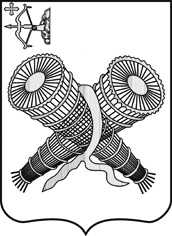 АДМИНИСТРАЦИЯ ГОРОДА СЛОБОДСКОГОКИРОВСКОЙ ОБЛАСТИПОСТАНОВЛЕНИЕ25.11.2021 									                                 №2078г. Слободской Кировской областиО внесении изменения в постановление администрации города Слободского от 13.10.2021 № 1759В соответствии с федеральными законами от 10.12.1995 № 196-ФЗ «О безопасности дорожного движения», от 06.10.2003 № 131-ФЗ «Об общих принципах организации местного самоуправления в Российской Федерации» администрация города Слободского ПОСТАНОВЛЯЕТ:1. Внести в постановление администрации города Слободского от 13.10.2021 № 1759 «Об утверждении временного расписания движения общественного пассажирского транспорта на муниципальных маршрутах регулярных перевозок города Слободского» (далее – постановление) следующее изменение: В пункте 1 постановления слова «по 30 ноября» заменить словами «по 31 декабря».2. Постановление вступает в силу со дня его официального опубликования (обнародования) и подлежит размещению в Информационном бюллетене органов местного самоуправления муниципального образования «город Слободской».3. Контроль за исполнением постановления возложить на заместителя главы администрации города Слободского – управляющего делами                                        Шабалина И.О.Глава города Слободского			И.В. Желвакова